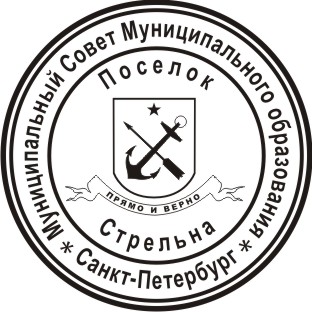 МУНИЦИПАЛЬНЫЙ СОВЕТ ВНУТРИГОРОДСКОГО МУНИЦИПАЛЬНОГО ОБРАЗОВАНИЯ САНКТ-ПЕТЕРБУРГА ПОСЕЛОК СТРЕЛЬНАVI СОЗЫВАРЕШЕНИЕ  от 09 ноября  2021 года							                              № 59О внесении изменений в  решение Муниципального Совета Муниципального образования поселок Стрельна от 28.09.2021 № 48 « Об утверждении  плана работы Муниципального Совета Муниципального образования поселок Стрельна над проектом бюджета Муниципального образования поселок Стрельна на 2022 финансовый год»С целью планирования работы Муниципального Совета Муниципального образования поселок Стрельна над проектом бюджета Муниципального образования поселок Стрельна на 2022 финансовый год МУНИЦИПАЛЬНЫЙ СОВЕТРЕШИЛ: Внести изменения в Решение Муниципального Совета Муниципального образования поселок Стрельна «Об утверждении  плана работы Муниципального Совета Муниципального образования поселок Стрельна над проектом бюджета Муниципального образования поселок Стрельна на 2022 финансовый год» от 28 сентября 2021 года № 48 согласно приложению 1.Контроль за исполнением настоящего решения возложить на Главу Муниципального образования поселок Стрельна Беленкова Валерия Николаевича.    3.   Настоящее Решение вступает в силу со дня его принятия.Глава Муниципального образования, исполняющий полномочияпредседателя Муниципального Совета			                                       В.Н. БеленковПриложение 1к Решению Муниципального СоветаМуниципального образования  поселок Стрельна от 09 ноября  2021 года    № 59План работы Муниципального Совета Муниципального образования поселок Стрельна над проектом бюджета Муниципального образования поселок Стрельна  на 2022 финансовый год№п/пНаименование мероприятияСрок исполненияПрим.Направление проекта бюджета Местной администрацией в Муниципальный Совет01.11.2021Направление проекта бюджета Главой Муниципального образования в Контрольно-счетную палату Санкт-Петербурга и Комитет Финансов Санкт-ПетербургаНа следующий день после поступления в Муниципальный СоветОпубликование проекта бюджета01.11.2021Направление проекта местного Бюджета депутатам и в постоянные комиссии Муниципального Совета03.11.2021Принятие проекта местного бюджета в первом чтении16.11.2021Публичные слушания по проекту бюджета29.11.2021Направление Главе Муниципального образования поправок к проекту местного бюджета от депутатов и местной администрации23.11.2021Направление Главой Муниципального образования поправок в Бюджетно-финансовую комиссию и местную администрацию24.11.2021Направление местной администрацией заключения по поправкам в Бюджетно-финансовую комиссию26.11.2021Рассмотрение Бюджетно-финансовой комиссией поправок к проекту местного бюджета29.11.2021Принятие проекта местного бюджета во втором чтении30.11.2021Принятие местного бюджета в третьем (окончательном) чтении07.12.2021Опубликование бюджета Муниципального образования поселок Стрельна  на 2022 финансовый годВ течение 10 дней с момента принятия бюджета